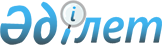 Об определении мест для размещения агитационных печатных материалов
					
			Утративший силу
			
			
		
					Постановление акимата Ордабасинского района Южно-Казахстанской области от 25 февраля 2011 года N 37. Зарегистрировано Управлением юстиции Ордабасинского района Южно-Казахстанской области 2 марта 2011 года N 14-8-101. Утратило силу постановлением акимата Ордабасинского района Южно-Казахстанской области от 6 декабря 2011 года № 502      Сноска. Утратило силу постановлением акимата Ордабасинского района Южно-Казахстанской области от 6.12.2011 № 502       Примечание РЦПИ!

      В тексте сохранены авторская орфография и пунктуация.

      В соответствии с пунктом 6 статьи 28 Конституционного закона Республики Казахстан «О выборах в Республике Казахстан» и Указа Президента Республики Казахстан от 4 февраля 2011 года «О назначении внеочередных выборов Президента Республики Казахстан» акимат района ПОСТАНОВЛЯЕТ:



      1. Определить места для размещения агитационных печатных материалов кандидатов согласно приложения.



      2. Настоящее постановление вводится в действие со дня его первого официального опубликования.



      3. Контроль за исполнением настоящего постановления возложить на заместителя акима района Толебаева К.А.      Аким района                                Ш.Кенжеев      СОГЛАСОВАНО:

      Председатель районной территориальной

      избирательной комиссии                     Сатқанбай Күмісбек Мәметуллаұлы

      25 февраля 2011 года

      Утверждено постановлением

      акимата Ордабасинского района

      № 37 от 25 февраля 2011 года Места для размещения агитационных печатных материалов кандидатов
					© 2012. РГП на ПХВ «Институт законодательства и правовой информации Республики Казахстан» Министерства юстиции Республики Казахстан
				п/нОпределенные местаВид1село Бадам, остановка по улице Б.Момышулы в сторону г.ШымкентДоска2село Дербес, фельдшерский акушерский пункт «Дербес» Доска3село Мамыр, сельская поликлиника «Бадам»Доска4село Акбулак, сельский клуб при Ордабасинском районном дворце культурыДоска5село Кокбулак, сельский клуб при Ордабасинском районном дворце культурыДоска6село Алтынтобе, сельский клуб при Ордабасинском районном дворце культурыДоска7село Ордабасы, фельдшерский акушерский пункт «Ордабасы»Доска8село Боген, врачебная амбулатория «Боген»Доска9село Кайнар, врачебная амбулатория «Кайнар»Доска10село Уялыжар, дом культуры при Ордабасинском районном дворце культурыДоска11село Теспе, медицинский пункт «Теспе»Доска12село Ыхластемир, фельдшерский акушерский пункт «Ыхластемир»Доска13село Бирлик, медицинский пункт «Бирлик»Доска14село Калаш, медицинский пункт «Калаш»Доска15село Женис, дом культуры при Ордабасинском районном дворце культурыДоска16село Каракум, врачебная амбулатория «Каракум»Доска17село Коктөбе, врачебная амбулатория «Коктобе»Доска18село Кажимухан, врачебная амбулатория «Кажимухан»Доска19село Ынталы, фельдшерский акушерский пункт «Ынталы»Доска20село Амангелды, фельдшерский акушерский пункт «Амангелды»Доска21село Темирлан, государственное коммунальное казенное предприятие «Ордабасинская районная поликлиника», государственное коммунальное казенное предприятие «Областной музей спорта имени Кажимукана»Доска22село Акпан, сельский клуб при Ордабасинском районном дворце культурыДоска23село Акжол, сельский клуб при Ордабасинском районном дворце культурыДоска24село Жамбыл, отделение почтовой связи «Жулдыз» Ордабасинского районного узла почтовой связи Доска25село Караспан, сельский клуб при Ордабасинском районном дворце культурыДоска26село Тореарык, фельдшерский акушерский пункт «Тореарык»Доска27село Колтоган, фельдшерский акушерский пункт «Колтоган»Доска28село Берген, фельдшерский акушерский пункт «Берген»Доска29село Батыр ата, фельдшерский акушерский пункт «Батырата»Доска30село Торткул, дом культуры при Ордабасинском районном дворце культурыДоска31село Спатаев, фельдшерский акушерский пункт «Спатаев»Доска32село Кызылжар, сельский клуб при Ордабасинском районном дворце культурыДоска33село Елшибек батыр, сельская библиотека при Ордабасинской районной централизованной системе библиотекДоска34село Кокарал, фельдшерский акушерский пункт «Кок арал»Доска35село Шубар, отделение почтовой связи «Шубар» районного узла почтовой связиДоска36село Аккойлы, медицинский пункт «Аккойлы»Доска37село Жусансай, фельдшерский акушерский пункт «Жусансай»Доска38село Сарытогай, медицинский пункт «Сарытогай»Доска39село Береке, государственное учреждение «Основная средняя школа имени А.Молдагуловой»Доска40село Токсансай, фельдшерский акушерский пункт «Токсансай»Доска41село Шубарсу, сельская поликлиника «Шубарсу»Доска